Европейско дърво на годината 2021      През месец февруари младшите посланици на ЕП при ПГИТ ,,Алеко Константинов“се включиха в избора на  дървото с най-впечатляваща история в конкурса „Европейско дърво на годината“. Пандемията не попречи на организацията и гласуването започна на 1 февруари. Провежда се  на интернет страницата на инициативата – www.treeoftheyear.org – до 28 февруари 2021 г.      Всяка година гласуването за Европейско дърво на годината допринася 200 хил. души да се замислят повече за отношението си към природата, 14 дървета да бъдат забелязани и обгрижени, 14 местни общности да се обединят около една кауза, 14 страни да се гордеят с природното си наследство.      Това най-вече  ни припомня онова, че за да израсне едно дърво е нужно много  време. Време, което започва да тече с едно просто действие – засаждане на самото дърво, казва Йозеф Яри от сдружение „Партньорство за околна среда“ (EPA) – организатор на конкурса. А какво вълнение са посели дърветата в сърцата и спомените на хората, Вие може да разберете като се докоснете до разказите за тях, които конкурсът е събрал. Гласувайте!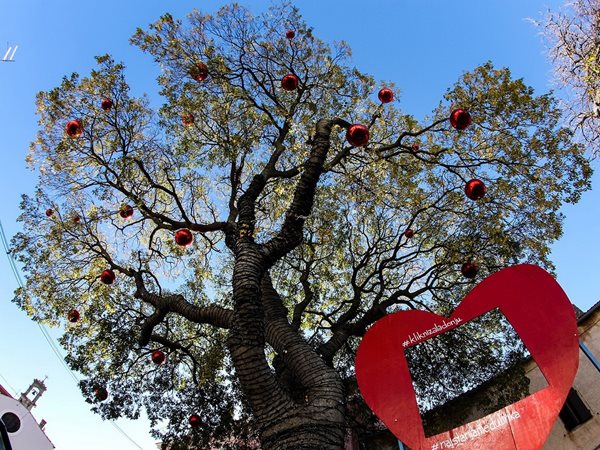 